Publicado en Puerto de la Cruz el 31/10/2019 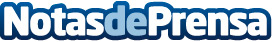 El Hotel Botánico invita a las parejas a diseñar una boda  de ensueño en su mágico evento ‘Wedding Glam’Este sábado, 2 de noviembre, a partir de las 19:00 horas, tendrá lugar una jornada de puertas abiertas que contará con la participación de distintas empresas especializadas en el sectorDatos de contacto:Natalya RomashkoDepartamento de Comunicación e Imagen922 373 841 Ext. 319Nota de prensa publicada en: https://www.notasdeprensa.es/el-hotel-botanico-invita-a-las-parejas-a Categorias: Viaje Canarias Entretenimiento Turismo http://www.notasdeprensa.es